Откуда берется агрессия у детей? Причин для ее появления не так уж мало.УсталостьКогда детки устают, их возбуждение начинает нарастать, от этого они еще больше устают, и дело кончается срывом.СтрахЛюбое насильственное вмешательство в жизнь ребенка вызывает в нем агрессию как способ самозащиты. Родители должны внимательно отнестись к ребёнку и помочь ему справиться с переживаниям.Реакция на запретОна связана с ограничением личной свободы. Например, запрет на выбор друзей, желание одеваться по своему вкусу и т.д. В разумных пределах необходимо разрешать ребенку быть независимым. В случае отказа надо аргументировано объяснять его причину.Дефицит вниманияДети, которые испытывают недостаток родительской любви, начинают проявлять агрессивность, пытаясь напомнить о себе.Пример взрослыхЕсли с ребенком обращались жестоко, то у него развивается желание вести себя с другими также. Происходит своеобразная переадресация агрессии: на меня накричали — и я накричу, меня ударили — и я ударю.Жажда властиВ какой-то момент ребенок может осознать, как это приятно — быть сильным, когда тебя все боятся. Добиваясь заветной цели, такие дети способны нарушить любые правила.Неудовлетворенная потребность            в любвиЭта причина остается самой главной.Нарушение эмоционального контакта с родителями представляет для ребенка сильный травмирующий фактор.Три способа открыть ребёнку свою любовь .
 СловоНазывайте ребёнка ласковыми именами, пусть в вашем голосе звучит нежность.  ПрикосновениеИногда достаточно взять ребёнка за руку, погладить по волосам, поцеловать, чтобы он перестал плакать и капризничать. А потому как можно больше ласкайте своего ребёнка, не обращая внимания на советы многоопытных родителей. ВзглядНе разговаривайте с ребёнком, стоя к нему спиной или вполоборота, не кричите ему из соседней комнаты. Подойдите, посмотрите ему в глаза и скажите то, что хотите сказать.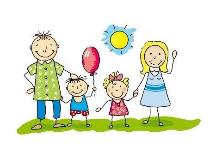 Когда ни в коем случае нельзя наказывать детей:Когда ребенок болен. В этот период психика особенно уязвима, реакции не предсказуемы.                          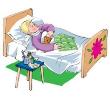 Когда ребенок ест. 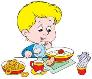 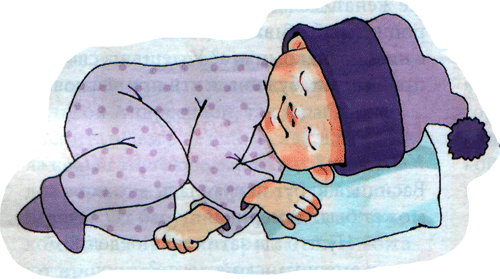 Перед сном и после сна. Во время игры или работы.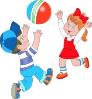 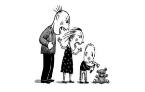 Когда вы в плохом настроении или вне себя от злости.Согласитесь, в таких случаях мы попросту срываем на детях зло.Пять причин, по которым не стоитбить ребенка: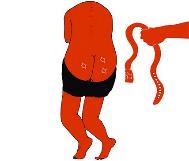 Это в любом случае удар, сам по себе достойный осуждения.Это признание своей слабости: родитель не смог совладать с собой и это роняет его авторитет в глазах ребенка.Это делает насилие чем-то обычным: взрослый дает понять, что физическая сила - единственное безотказное средство решения конфликта.Это унизительно: ребенок чувствует себя недостаточно любимым, он все хуже и хуже ведет себя и получает новые шлепки. Этот порочный круг побуждает и ту, и другую сторону ко все большему насилию и препятствует формированию у ребенка самоуважения. Это неэффективно: если ребенок и уступает, то из чувства страха, а не из-за признания своей вины. В любом случае придерживайтесь следующих правил  наказания  детей:При любом наказании ребенок должен быть уверен, что наказание справедливо, что его по-прежнему любят, и даже будучи наказанным, он не останется без родительской любви.При любом наказании дети не должны быть лишены удовлетворения их биологических и физиологических потребностей.Ребенок должен быть информирован о том, за какие проступки последует наказание и в какой форме.Наказание детей должно носить временный характер («Ты лишаешься возможности играть в компьютер ровно на 3 дня»).При наказании детей следует избегать оскорблений и приклеивания «ярлыков». Отмечается только поведение или конкретный поступок ребенка, а не  его личность.При наказании детей исключено припоминание прежних проступков. Вы говорите только о том, за что он наказывается именно сейчас.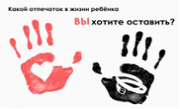 МБДОУ детский сад№7«Жемчужинка»Подготовила воспитатель Павленко Т.М.«Как воспитывать:кнутом или пряником» (маленькие подсказки для взрослых)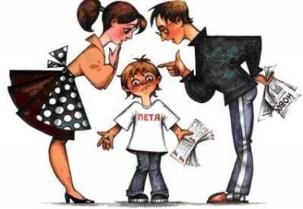 